REQUERIMENTO Nº 1429/2018Requer informações da Administração Publica Municipal sobre a atual situação financeira do município de Santa Bárbara d’Oeste.Senhor Presidente,Senhores Vereadores, CONSIDERANDO que o Poder Legislativo Municipal, através de seus membros legalmente eleitos pela população, tem como uma de suas atribuições fiscalizarem o Poder Executivo Municipal no âmbito de seus atos;CONSIDERANDO que, a Constituição Federal e Estadual estabelece que seja função precípua do parlamento o acompanhamento dos atos do poder Executivo e, portanto há a necessidade de informações oficiais para que essa atividade possa ser de fato exercida, e entendendo que estas informações podem contribuir com o planejamento de políticas públicas municipais;CONSIDERANDO que, se faz necessário a busca por informações, para que sejam transmitidas à população barbarense, para que haja transparência nas ações do Poder Executivo municipal, dando publicidade e divulgação ao Poder Legislativo municipal;CONSIDERANDO que, se faz necessário a busca por informações para que as mesmas sejam transmitidas à população barbarense, uma vez que a transparência é um dever dos órgãos públicos e o cidadão tem direito ao acesso às informações, para que assim cada vez mais sejam prestados aos cidadãos serviços de excelência. REQUEIRO que, nos termos do Art. 10, Inciso X, da Lei Orgânica do município de Santa Bárbara d’Oeste, combinado com o Art. 63, Inciso IX, do mesmo diploma legal, seja oficiado o Excelentíssimo Senhor Prefeito Municipal para que encaminhe a esta Casa de Leis as seguintes informações:                 1º) Qual o valor da dívida ativa até a data de 31 de outubro de 2018  da Prefeitura Municipal?  2º) Qual o valor da dívida consolidada até a data de 31 de outubro de 2018 da Prefeitura Municipal?            3º) Qual o valor da dívida com empréstimos e financiamentos até a data de 31 de outubro de 2018, da Prefeitura Municipal? Favor citar os valores dos empréstimos, financiamentos e as instituições bancárias e financeiras;           4º) Qual o valor total da dívida com fornecedores até a data de 31 de outubro de 2018 da Prefeitura Municipal? Favor citar quais são os fornecedores e os valores de cada um deles;5º) Informar o montante total da divida do município, enviar uma listagem de todos os credores e os valores devidos a cada um deles;6º) Foi concedida alguma garantia aos credores dessas dívidas? Quais garantias? 7º) Informar o prazo para o término de cada um desses empréstimos e financiamentos?8º) Qual é, o número atual de servidores contratados pela Administração, entre concursados e comissionados ate a data de 31 de outubro de 2018? Favor discriminar total de cada modalidade;9º) Qual é a arrecadação mensal do município de Santa Bárbara d´ Oeste? 10º)  Atualmente,  o valor da folha de pagamento do funcionalismo atinge quanto por cento da arrecadação municipal?11º) O município tem honrado o pagamento integral de todos os contratos de financiamentos mensalmente?12º) Somando todos os contratos de financiamentos, a taxa de juros anual do empréstimo, taxa de administração, taxa de risco de crédito e outros encargos incluídos, sem considerar a amortização, qual seria o valor comprometido mensalmente pelo município? 13º) Com o montante atualizado das dívidas e os pagamentos realizados, qual o comprometimento em valor e em percentual com a receita atual do município? Informar detalhadamente.                14) Em dezembro de 2012  qual foi o valor da dívida ativa  da Prefeitura Municipal?  15º) Em dezembro de 2012  qual foi o valor da dívida consolidada da Prefeitura Municipal?            16º) Em dezembro de 2012  qual foi o valor da dívida com empréstimos e financiamentos, da Prefeitura Municipal?  17º) Em dezembro de 2012  qual foi o valor total da dívida com fornecedores da Prefeitura Municipal? 18º) Outras informações que julgar relevantes.Plenário “Dr. Tancredo Neves”, em 23 de novembro de 2018.JESUS VENDEDOR-Vereador / Vice Presidente-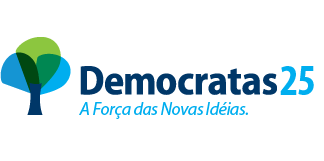 